Name: ____________________ Period: ____ Date: _____________StaircasesExplain how you came up with your ranking of “steepness” in #1. Because you were asked NOT to measure, what “tools” or strategies did you use to make your decision?Now discuss your ranking in #1 with another classmate. Are you going to change your ranking? If so, please indicate your new ranking.No, I’m sticking with my original ranking.I’m changing my ranking to this…Now discuss your ranking in #3 with a different classmate. Are you going to change your ranking? If so, please indicate your new ranking.No, I’m sticking with my original ranking.I’m changing my ranking to this…You may now measure the staircases with whatever tool(s) you need. Use the space below to keep track of your measurements, calculations, and notes.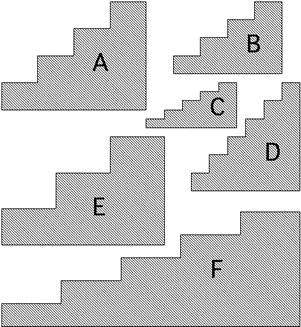 Without measuring the staircases, put them in order of "steepness," starting with the shape with the least “steepness.”